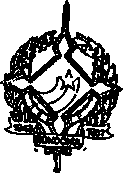 GOVERNO DO ESTADO DE RONDÔNIA GOVERNADORIADECRETO N. 1065 DE 22 DE ABRIL DE 1983ABRE CRÉDITO SUPLEMENTAR NO ORÇAMENTO VIGENTEO GOVERNO DO ESTADO DE RONDÔNIA, no uso de suas atribuições legais e com fundamento no artigo 72 do Decreto Lei ns 31 de 30.11.82.DECRETA:Art. 12 - Fica aberto a Polícia Militar de Rondônia, um Crédito Suplementar de Cr$ 36.691.000,00 (trinta e seis milhões, seiscentos e noventa e um mil cruzeiros),observando-se nas Classificações Institucionais Econômicas e Funcional-Programática, à seguinte discriminação:SUPLEMENTA:23.00 - Secretaria de Estado da Segurança Pública 23.02 - Polícia Militar de Rondônia3252.00 - Pensionistas	26.264.000,003253.00 - Salário-família	10.427.000,00Total	36.691.000,00n1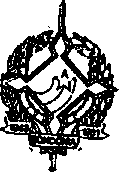 GOVERNO DO ESTADO DE RONDÔNIA GOVERNADORIAPROJETO/ATIVIDADE        Corrente        Total36.691.000,00 36.691.000,002302.0630021.2.038 - Pagamento de Pessoal e Encargos Sociaisa Cargo da união	36.691.000,00TotalREDUSÃO14.00 14.01 3251.00 -Secretaria de Estado da Administração Secretaria de Estado da AdministraçãoInativos	26.264.000,00Subtotal        26.264.000,00PROJETO/ATIVIDADE       Corrente	Total1401.0307021.2.012 - Pagamento de Pessoal e Encargos Sociaisa Cargo da União	26.264.000,00    26.264.000,00Subtotal        26.264.000,0023.00 - Secretaria de Estado da Segurança	Pública
23.02  - Polícia Militar de Rondônia3112.01 - Vencimentos e Vantagens Fixas	10.427.000,00Subtotal	10.427.000,00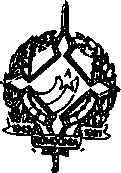 GOVERNO DO ESTADO DE RONDÔNIA GOVERNADORIAPROJETO/ATIVIDADE	Corrente	Total23.02.0630021.2.038 -  Pagamentode Pessoal e Encargos  Sociaisa Cargo da União	10.4(37.000,00	10.427.000,00Subtotal	10.427.000,00Total	36.691.000,00	Art. 22-o valor do presente crédito será coberto com recursos do que trata o Inciso III, do § 12 do art.43 da Lei Federal 4.320 de 17.03.64.Art. 32 - Fica alterada a Programação Orçamenta ria da despesa dessas unidades, estabelecida pelo Decreto 781 de 31.12.82.- Secretaria de Estado da Administração- Secretaria de Estado da AdministraçãoI Trimestre	1.928.641.000,00II Trimestre	1.971.488.000,00Trimestre	992.531.000,00Trimestre	95.840.000,0023.00 - Secretaria de Estado da Segurança Pública23.02	- Polícia Militar de RondôniaI Trimestre	602.021.000,00II Trimestre	911.425.000,00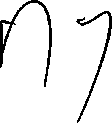 -1-.»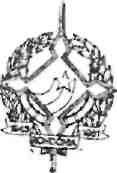 GOVERNO DO ESTADO DE RONDÔNIA GOVERNADORATrimestreTrimestre398.230.000,00 304.673.000,00Art. 42 - Este Decreto entrará em vigor na   data de sua publicação. VJORGE TEIXEIRA DE OLIVEIRAGOVERNADOR